The Super-Fantastic Writing Resource Guide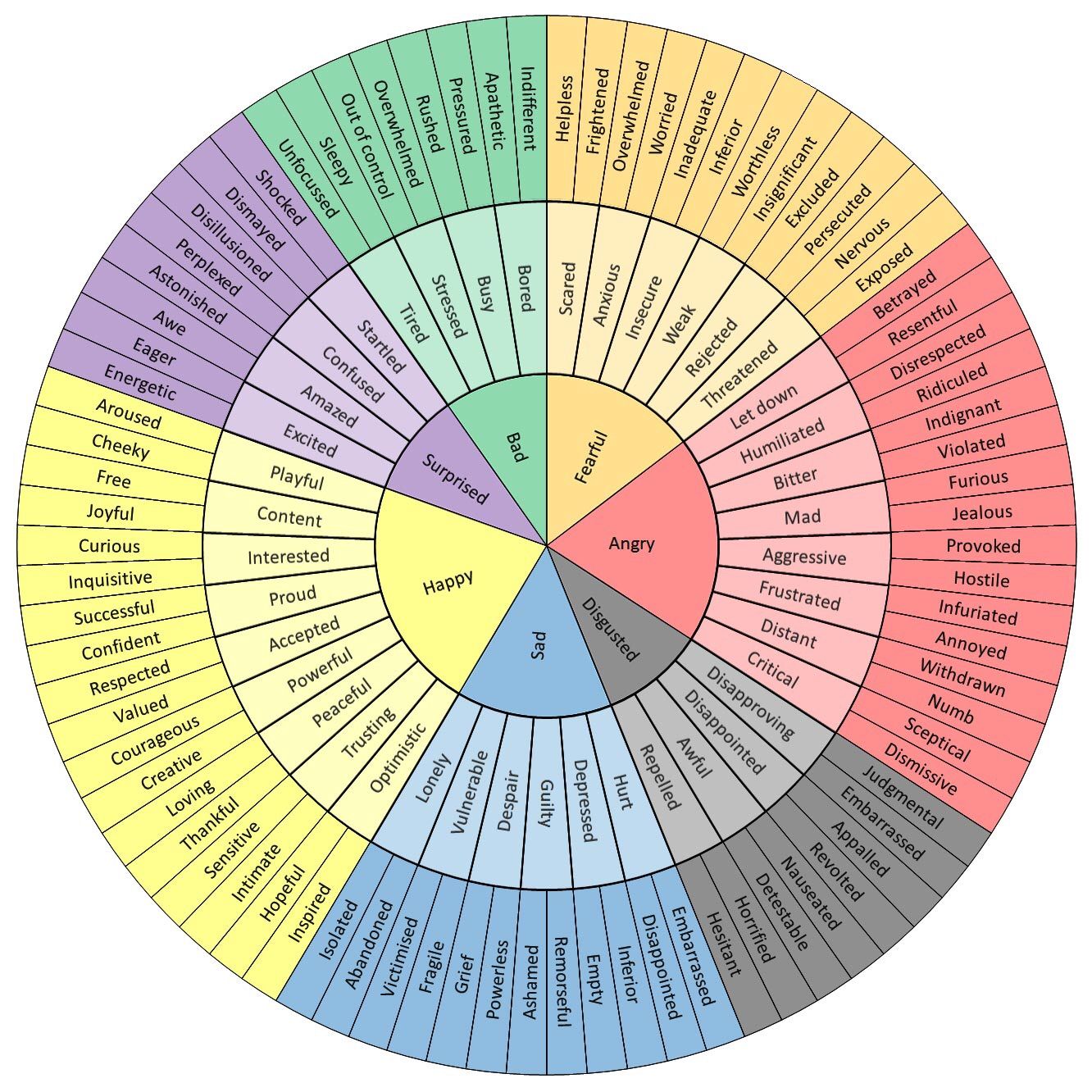 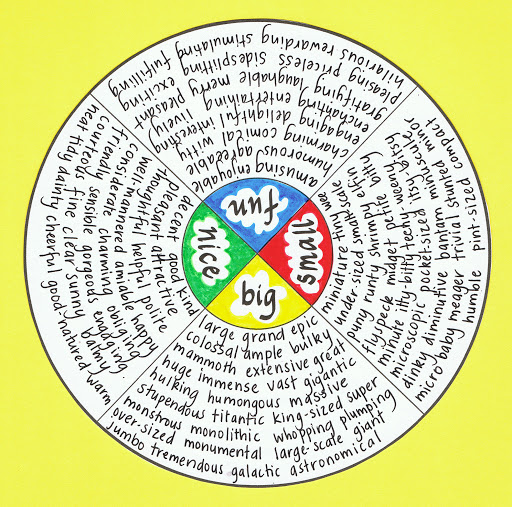 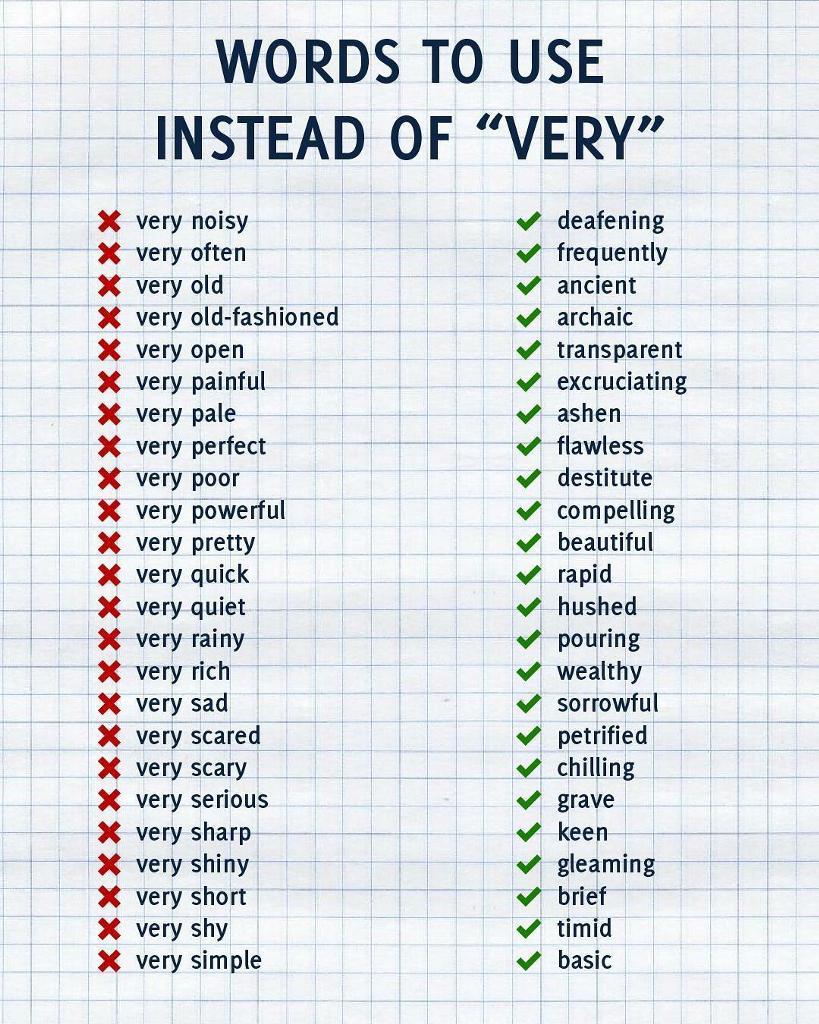 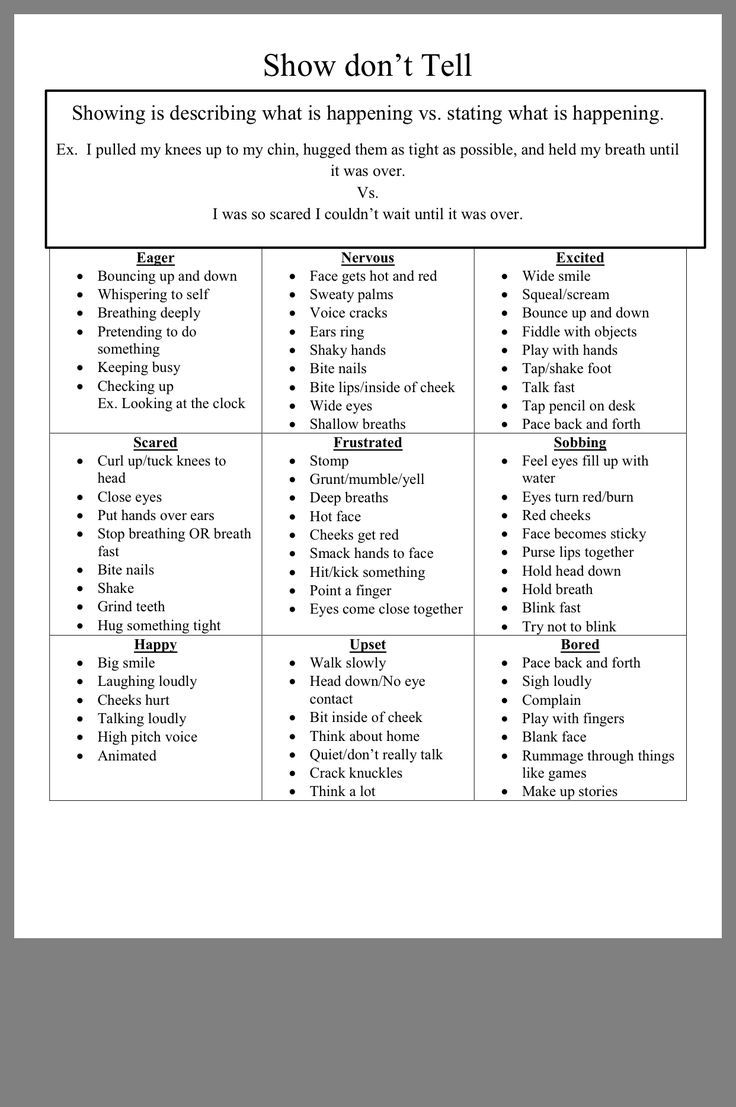 5 Simple Ways To Help Writers Show And Not TellChoose a viewpoint character: It is easier if you are experiencing the scene as one character. If you struggle to write in third person, you can try writing a scene in first person. Use it as practice. You can change the viewpoint later if needed. Often beginner writers use an omniscient narrator without being aware of how much it makes you tell.Use the senses: Write a list of what your character sees, hears, smells, touches and tastes. Then write about it without using the words see, hear, smell, touch and taste. By using the senses you force your character to interact with their environment and in so doing, it becomes more of a showing scene.Be specific: The more specific you are with your descriptions and actions the easier it will become to show. specificity makes your writing stronger, your images clearer and forces your reader to engage mentally and emotionally.Avoid these ‘telling’words: Look out for these words: is, are, was, were, have, had. Look out for the words ‘was and were’, ‘have and had’. Most of the time they are making you tell. Certain verbs can also make you do this. Look at this post on more telling words to avoid.Dialogue: This is one of the simplest tools to use. The moment your characters start talking, showing becomes easier. Dialogue means you have an action scene. A scene where things happen. You have movement. You have body language, you have them interacting with their setting. You have a scene that engages a reader.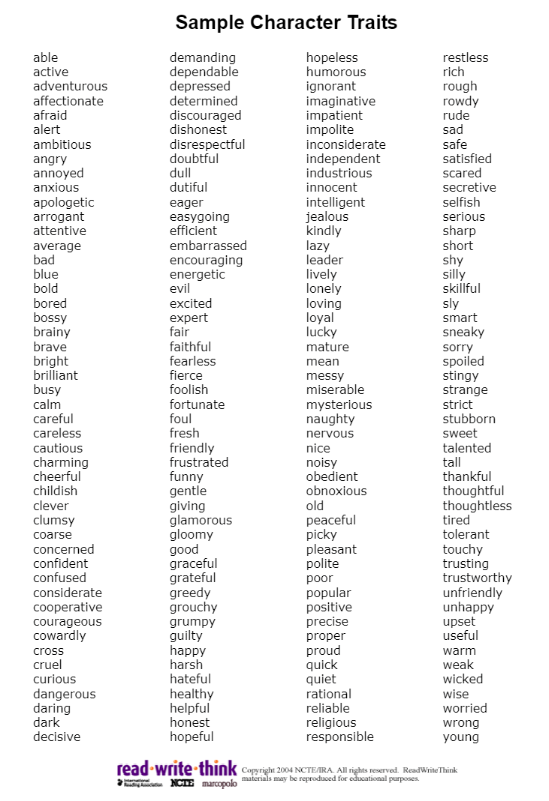 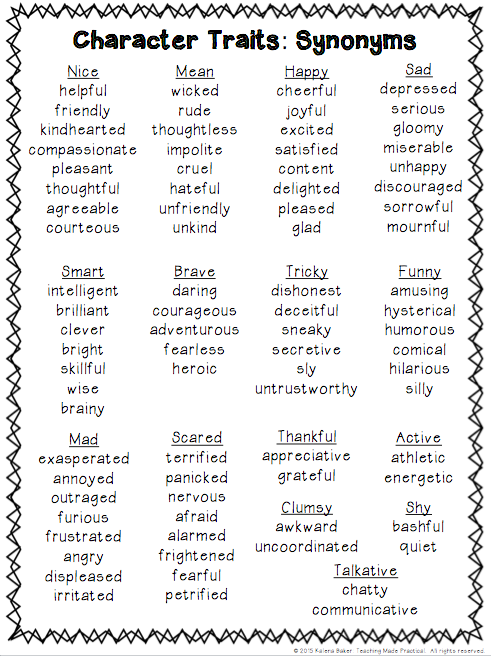 Positive Personality Adjectivesadaptable
adventurous
affable
affectionate
agreeable
ambitious
amiable
amicable
amusingbrave
bright
broad-mindedcalm
careful
charming
communicative
compassionate
conscientious
considerate
convivial
courageous
courteous
creativedecisive
determined
diligent
diplomatic
discreet
dynamiceasygoing
emotional
energetic
enthusiastic
exuberantfair-minded
faithful
fearless
forceful
frank
friendly
funnygenerous
gentle
good
gregarioushard-working
helpful
honest
humorousimaginative
impartial
independent
intellectual
intelligent
intuitiveinventive
kindloving
loyalmodestneat
niceoptimisticpassionate
patient
persistent
pioneering
philosophical
placid
plucky
polite
powerful
practical
pro-activequick-witted
quietrational
reliable
reserved
resourceful
romanticself-confident
self-disciplined
sensible
sensitive
shy
sincere
sociable
straightforward
sympatheticthoughtful
tidy
toughunassuming
understandingversatilewarmhearted
willing
wittyNegative Personality Adjectivesaggressive
aloof
arrogantbelligerent
big-headed
bitchy
boastful
bone-idle
boring
bossycallous
cantankerous
careless
changeable
clinging
compulsive
conservative
cowardly
cruel
cunning
cynicaldeceitful
detached
dishonest
dogmatic
domineeringfinicky
flirtatious
foolish
foolhardy
fussygreedy
grumpy
gullibleharshimpatient
impolite
impulsive
inconsiderate
inconsistent
indecisive
indiscreet
inflexible
interfering
intolerant
irresponsiblejealouslazyMachiavellian
materialistic
mean
miserly
moodynarrow-minded
nasty
naughty
nervousobsessive
obstinate
overcritical
overemotionalparsimonious
patronizing
perverse
pessimistic
pompous
possessive
pusillanimousquarrelsome
quick-temperedresentful
rude
ruthlesssarcastic
secretive
selfish
self-centred
self-indulgent
silly
sneaky
stingy
stubborn
stupid
superficialtactless
timid
touchy
thoughtless
truculentunkind
unpredictable
unreliable
untidy
untrustworthyvague
vain
vengeful
vulgarweak-willed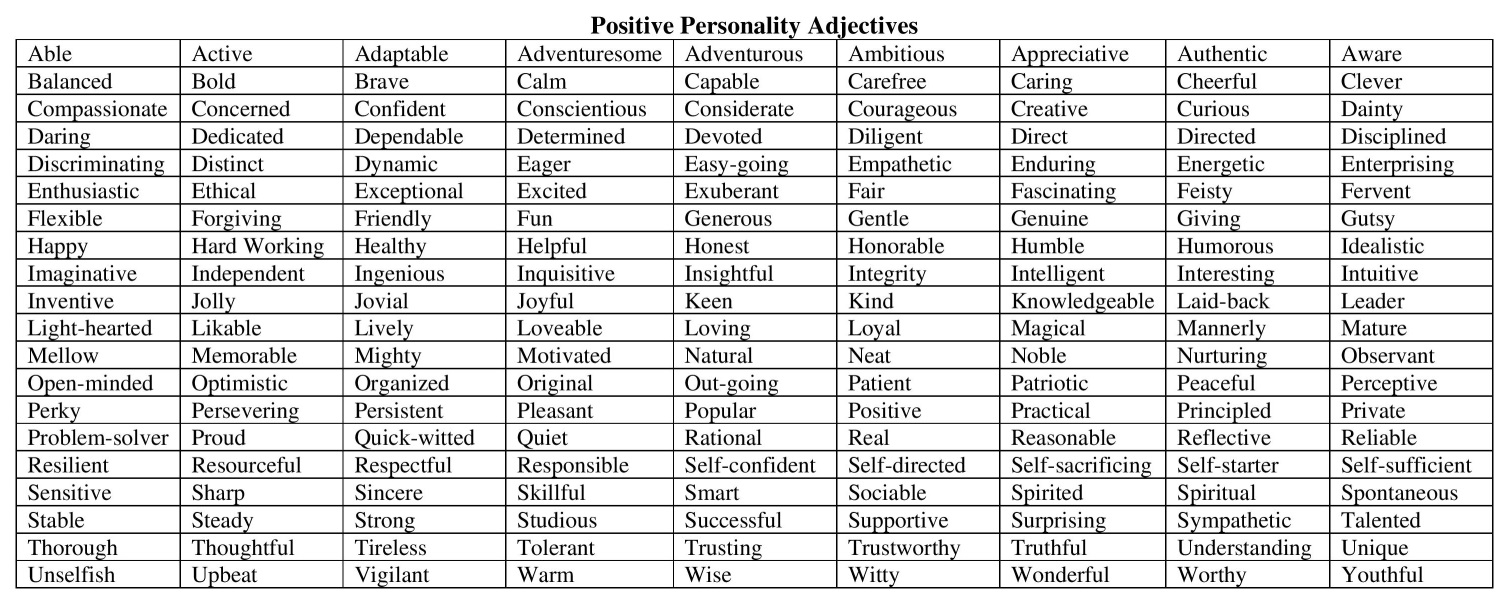 18 Words to Describe Evil Peoplesadistic: getting pleasure from hurting othersconniving: behaving in a way that secretly hurts others or deliberately fails to prevent others from being hurtamoral: not following any moral rules and not caring about right and wrongperverse: showing deliberate determination to behave in a way that most people think is wrong or unacceptableferocious: very aggressive or violenttyrannical: using power or authority over people in an unfair and cruel waydevious: behaving in a dishonest or indirect way, or tricking people, in order to get somethingruthless: determined to get what you want and not caring if you hurt other peoplefaithless: not loyal: that you cannot rely on or truststreacherous: willing to betra trust; intending to harm you while seeming friendly or loyalbloodthirsty: wanting to kill or wound; enjoying seeing or hearing about killing and violenceperfidious: deliberately dishonest and unablt to be trustedrapacious: wanting more money or goods than you need or have a right tovicious: violent and having a desire to cause pain and sufferingsavage: aggressive, violent, and causing great harmdegenerate: having moral standards that have fallen to a level that is very low and unacceptable to most peoplebigoted: strongly and unfairly hating or refusing to accept members of a groupcold-blooded: showing no feelings or pity for other peopleBODY LANGUAGE AND GESTURES
from MASTER LISTS FOR WRITERS by Bryn Donovan bryndonovan.comshe noddedhe bobbed his headshe tilted her headhe cocked his headshe inclined her headhe put his head in his handshe covered his eyes with a handshe hid behind her bookshe pressed her hands to her cheeksshe raised her chinhe lifted his chinher hands squeezed into fistshis hands tightened into fistsshe clenched her fistsshe balled her fistshe unclenched his fistsher arms remained at her sideshis arms dangled at his sideshe shruggedshe gave a half shrughe lifted his shoulder in a half shrugshe gave a dismissive wave of her handshe raised a hand in greetinghe wavedshe held up her handshe lifted his handsshe held up her palmshe threw his hands in the airshe brushed her palms together her rubbed his hands togethershe made a steeple of her fingershe spread his handsshe gesticulatedshe fanned herselfhe flapped his handshe waved his handsshe clapped her handshe snapped his fingersshe held up a fingershe wagged a fingerhe pointedshe gestured with a thumbhe jerked his thumb toward…she extended her middle finger toward himhe gave her the fingershe flipped him the birdshe gave him the thumbs uphe gave him the okay signshe flashed a peace signshe drew a finger across her throathe twirled a finger next to his templeshe gave a mock salutehe pretended to shoot himself in the headshe waggled her hipshe thrust his pelvishe put his hands on his hipsshe rested a hand on her hipshe jutted out her hipshe shoved her hands into her pocketshe jammed his hands in his pocketsshe folded her armshe crossed his arms over his chestshe hugged herselfhe wrapped his arms around himselfshe rubbed her forearmsshe spread her arms wideshe held out her handhe extended a handhe shook his headshe turned her face awayhe looked awayhis breaths quickenedshe pantedshe was breathing hardhis chest rose and fell with rapid breathsshe took in a deep breathhe drew in a long breathshe took in a sharp breathhe gasped she held her breathhe let out a harsh breathshe exhaledhe blew out his cheeksshe huffedhe sighedshe snortedshe laughedhe giggledshe guffawedhe chuckledshe gave a bitter laughhe gave a mirthless laughshe titteredhe cackledshe rubbed her shoulderhe kneaded his shoulderhe rolled his shouldersshe tensed her shouldershe massaged the back of his neckshe rubbed her templesshe rubbed her hands on her thighsshe ran her hand through her hairhe threaded a hand through his hairhe shoved his hair away from his faceshe toyed with a lock of hairshe played with her hairshe twirled her hairshe wrapped a curl around her fingershe tucked a lock of hair behind her earhe undid his ponytailshe shook out her hairshe tossed her hairhe buried his hands in his hairshe tugged at her hairhe stroked his beardhe scratched his beardshe tugged at her earlobehe bit a nailshe chewed on a cuticleshe picked at her nailsshe inspected her fingernailshe plucked at the cuff of his shirtshe picked lint from her sleevehe adjusted the lapels of his jacketshe fiddled with her earringhe twisted the ring on his fingershe played with her cell phonehe tugged at his shirt collarhe adjusted his tieshe smoothed down her skirtshe scratched her nosehe scratched his headshe rubbe3d her foreheadhe blotted his forehead with a handkerchiefshe slapped her foreheadhe smacked his foreheadhe facepalmedshe rubbed her eyesshe pinched the bridge of her nosehe held his nosehe slapped a hand over her mouthshe covered her mouth with her handhe slapped his kneeshe pressed her fingers to her lipshe tapped his fingers against his lipsshe held her finger up to her lipshe rubbed his chinshe pressed a hand to her throatshe touched her hand to her hearthe pounded his chesthe clutched his chesthe leaned against the wallshe bounced on her toeshe danced in placeshe jumped up and downhe tapped his foothe stomped his foother toes curledshe folded her hands in her lapshe drummed her fingers on the tableshe tapped his fingers on the tablehe slammed his hand on the tableshe pounded her fist on the tableshe set her pals down flat on the tablehe rested his hands on the tableshe set her hands on the table, palms uphe leaned back in his chairshe hooked her feet around the chair legshe gripped the arm of the chairshe put her hands behind her headhe put his feet up on the deskhe fidgetedshe jiggled her foothe swung his legshe crossed her legshe uncrossed his legsshe crossed her ankles in front of hershe stretched out her legs in front of herhe sprawled outhe shudderedshe flinchedhe recoiledhe shiveredshe trembledhis body shookshe coweredhe shrank backshe huddled in the cornerhe pulled awayshe jerked awayhe turned awayshe stilledhe frozeshe jolted uprighthe stiffenedshe straightenedhe tensedhe jumpedshe jumped to her feethe stood upshe rose from her seatshe relaxedhe hunchedshe slouchedher shoulders saggedhis shoulders slumpedher shoulders roundedhis chest cavedhe droopedshe wiltedhe went limphe rolled his shouldersshe sq1uared her shouldersshe clasped her hands behind her backhe puffed out his chestshe thrust out her chesthe propped his chin on his handshe rested her chin on her palmhe yawnedshe stretchedhe turned aroundshe whirled aroundhe pivotedshe reeledhe staggeredher knees buckledshe stepped awayshe drew nearerhe leaned closershe inched forwardhe loomed closerhe pacedshe shifted form one foot to the othershe rocked back and forthhe shuffled his feethe swayed on his feetshe dragged hershe cringed feetshe pumped a fisthe thrust his fists in the airshe punched the air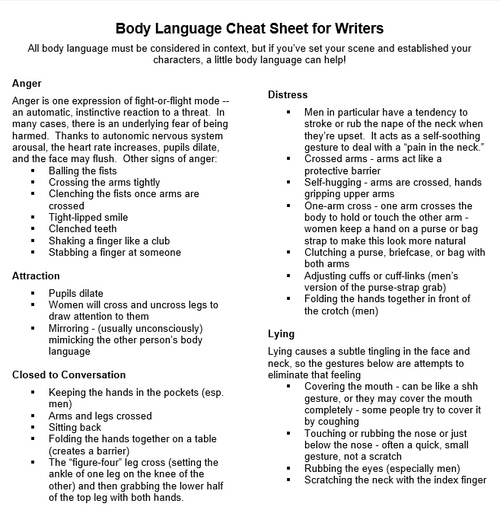 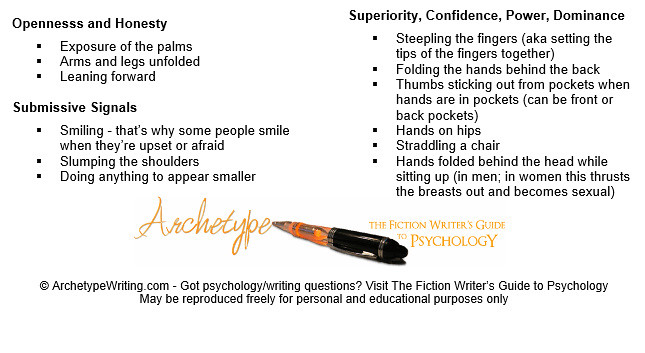 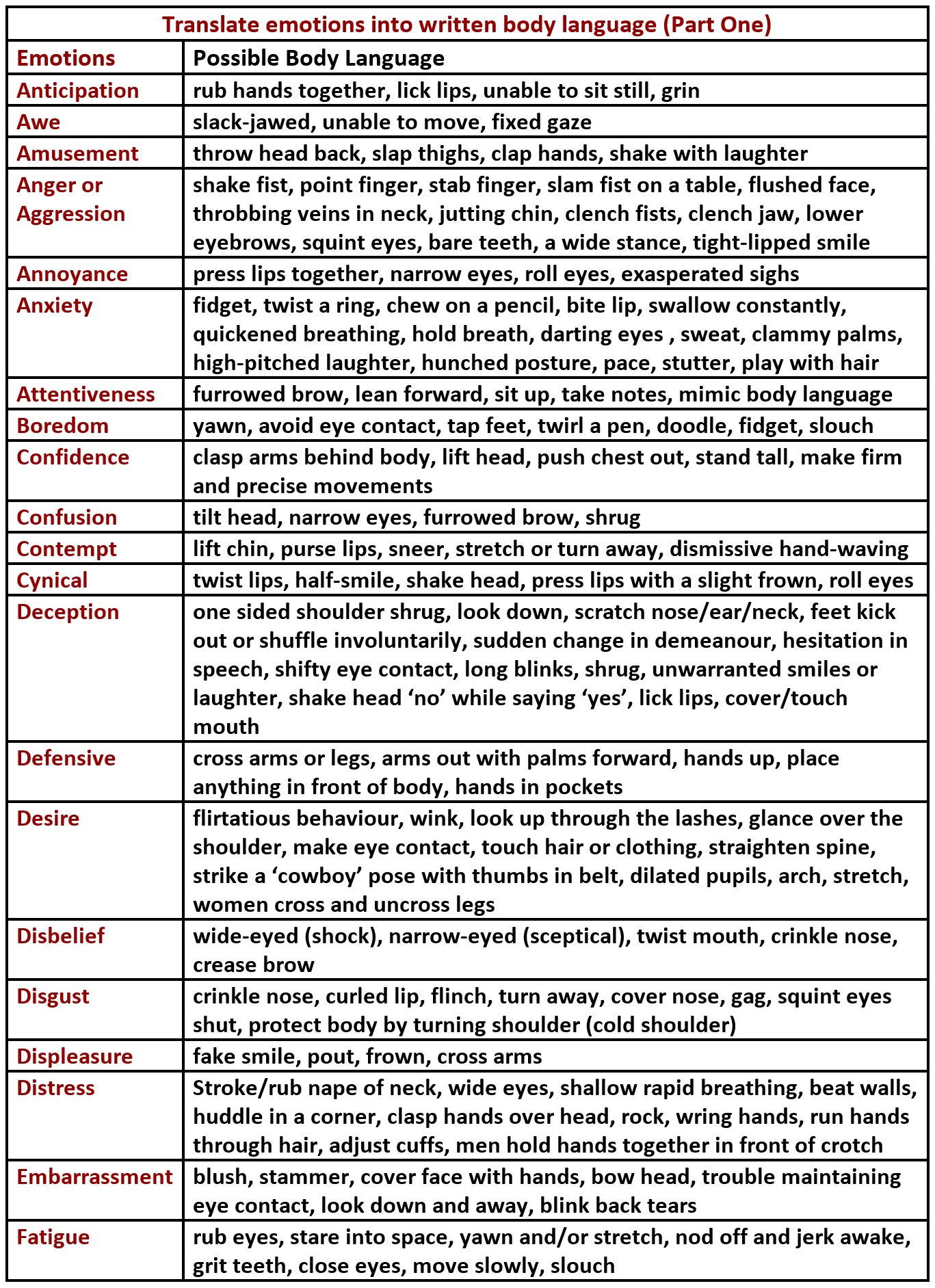 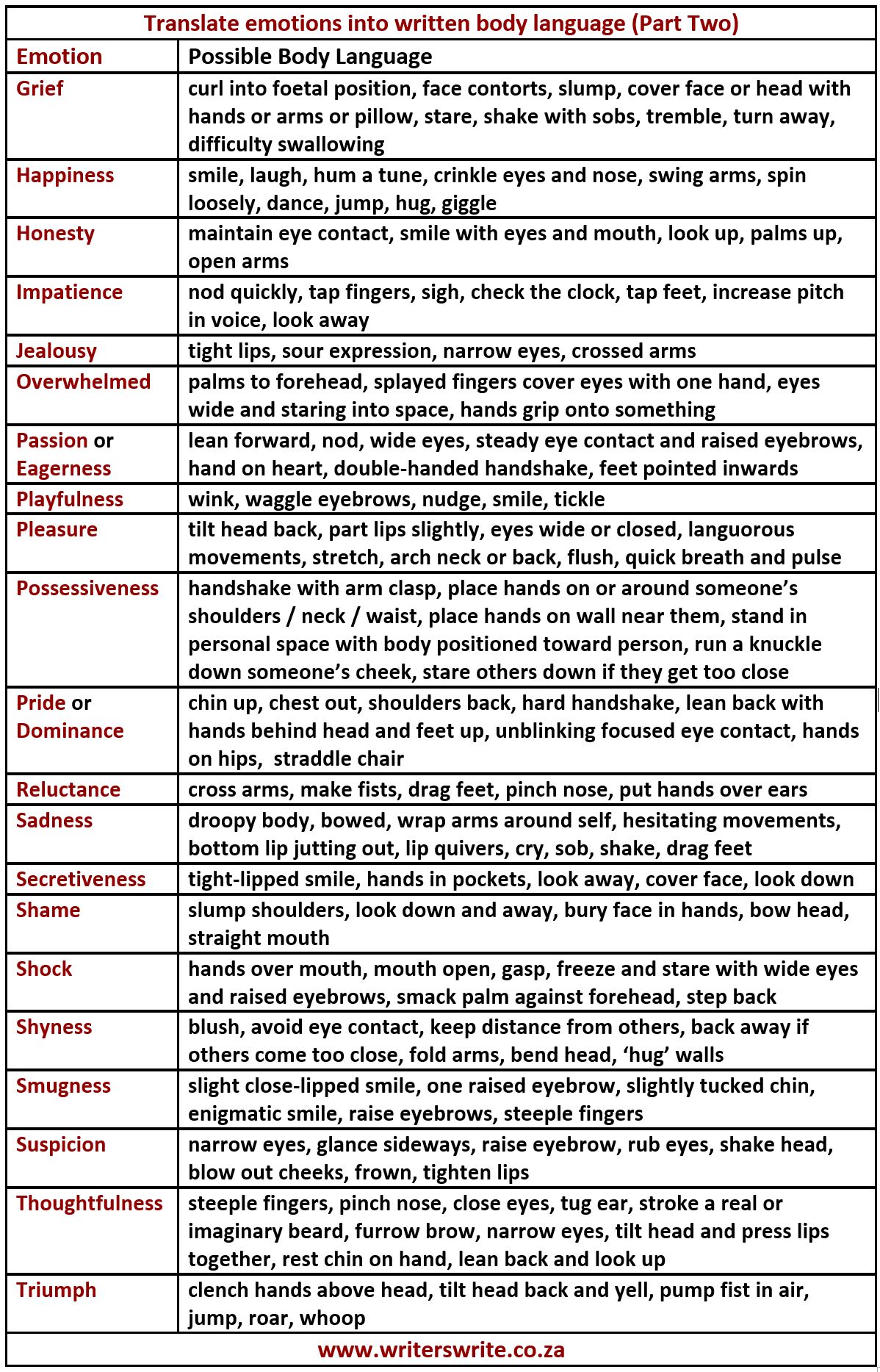 Ways To Describe Sounds  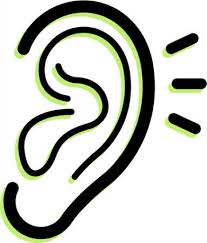 General Words Describing Soundsaudible – a sound that is loud enough to hearbroken – a sound that has spaces in itemit – to make a soundgrinding – a sound of one hard thing moving against anotherhushed – a sound that is quietinaudible – a sound that is difficult to hearmonotonous – a sound that is always the same and never gets louder or quieter, or higher or lowermuffled – a sound that is not easy to hear because it is blocked by somethingplaintive – a sound that has a sad qualityrhythmic – a sound that has a clear, regular patternstaccato – a sound where each word or sound is clearly separateDescribing Pleasing Soundsdulcet – soft and pleasantlilting – a sound that has a rising and falling patternlistenable – easy to listen tomellow – a soft, smooth, pleasant soundmelodic – beautiful soundmusical – sounds like musicpure – a clear, beautiful soundrich – a sound that is strong in a pleasant waysoft – quiet and peacefulsonorous – a sound that is deep and strong in a pleasant waysweet – a pleasant soundDescribing Noisy Soundsat full blast – as loudly as possiblealmighty – used for emphasising how loud something isbrassy – a sound that is loud and unpleasantdeafening – a sound so loud you cannot hear anything elseear-splitting – extremely loudexplosive – a sound that is loud and unexpectedhowling – a continuous, low, loud noiseinsistent – a continuous, loud, strong noiseloud – a sound that is strong and very easy to hearnoisy – a sound that is full of noisepercussive – a sound that is short, like someone hitting a drumpiercing – a sound that is very  loud, high, and unpleasantpulsating – strong, regular patternraucous – rude, violent, noisyresounding – a sound that is loud and that continues for a whileriotous – lively and noisyroaring – a deep, loud noiserowdy – noisy and causing troublesharp – a sound that is sudden and loudshrill – a sound that is loud, high, and unpleasantthundering – extremely loudthunderous – loudtumultuous –  a sound that includes noise, excitement, activity, or violenceuproarious – extremely noisyWords That Help You Show And Not Tell SoundsMany of these words that help you show and not tell are examples of onomatopoeia. These words imitate natural sounds.The bees buzzed outside my window.The wind sighed.The leaves crackled and crunched under his feet.Use this list to make your writing come alive.babble – a gentle, pleasant sound of water as it moves along in a riverbang – to move, making loud noisesbeep – a short high sound or several short high soundsblare – to make a loud and unpleasant noiseblast – to make a loud sound with a car hornbleep – a short high sound or several short high soundsboom – to make a deep loud sound that continues for some timecaterwaul – an unpleasant loud high noisechime – a high ringing sound like a bell or set of bellschink – a high ringing sound when knocked together, or to make something do thisclack -to make a short loud sound like one hard object hitting against anotherclang – a loud, metallic soundclank – a short, loud soundclash – a loud, metallic soundclatter – a series of short, sharp noisesclick – a short sound like the sound when you press a switchclink – to make the short high sound of glass or metal objects hitting each other, or to cause objects to make this soundcluck – to make a short, low sound with your tonguecrash – a sudden loud noise, as if something is being hitcreak – if something creaks, especially something wooden, it makes a high noise when it moves or when you put weight on itdrone – to make a low continuous noisefizz – a soft sound that small gas bubbles make when they burstgroan – a long, low, soundgrowl – a low, unpleasant noisegrunt – to make a short low sound in your throat and nose at the same timegurgle – the low sound water makes when it is poured quickly from a bottlehonk – to make a loud noise using a horn, especially the horn of a carhoot – to make a short loud sound as a warningmewl – crying with a soft, high soundmoan – a long, low soundneigh – to make a high loud sound like a horse’s neighpeal – if a bell peals, or if someone peals it, it makes a loud soundpeep – if a car’s horn peeps, it makes a soundping – to make a short high sound like the sound of a small bellpipe – to make a very high sound, or to speak in a very high voicepop – a sudden noise like a small explosionputter – a short, quiet, low sound at a slow speedring – to make a bell produce a soundroar – to make a continuous, very loud noiserumble – a continuous deep soundscream – to make a very loud high noisescream – to make a very loud high noisescreech – to make a loud, high, and unpleasant noisescrunch – to make a loud noise like something being crushedsigh – a long, soft, low soundsqueak – to make a short, high noisesqueal – to make a long high soundsquee – to make a loud high noise because you are excited or happythrum- to make a low regular noise like one object gently hitting another many timesthud – a dull sound when falling or hitting somethingthump – to hit against something with a low loud soundtinkle – to make a high, ringing soundwail – to make a long, high soundwheeze – a high sound, as though a lot of air is being pushed through itwhine – a high, loud soundwhirr – a fast, repeated, quiet soundwhisper – to make a quiet, gentle soundwhistle – to make a high sound by forcing air through your mouth in order to get someone’s attentionyelp – a short, loud, high sound, usually caused by excitement, anger, or painyowl – a long, loud, unhappy sound or complaintGeneral Words Describing Smells  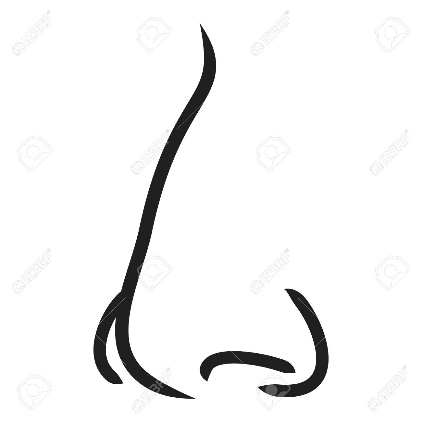 Use these words that describe smells when you are setting a scene.antiseptic – clean or pure smell that is bland an characterlessaroma – a smell that is strong but pleasantcomforting – pleasant aromadelicate – subtle, faint, smell that is not overpoweringevocative – a smell that makes you think of something, often something that you experienced in the pastfaint – a smell that is not strongfragrance – a sweet or pleasant odourheady – strongly aromatic, pungent, rich, intoxicating, spicy, piquant – not a mild smellheavy – a sweet and strong smellintoxicating – A smell that exhilarates, disorients, or excitesladen – a literary word that describes a strong smellodour/odor – a smellodorous – a strong smellodourless – with no smellpiquant – stinging, pungent, an aroma that tickles the nose.powerful –  a strong smellredolent – smelling of somethingreek – to smell strongly and unpleasantlyscent – a particular smell, especially a pleasant onewhiff – a slight smell of somethingWords That Describe Unpleasant Smellsacrid – a smell that is strong, bitter, and unpleasant in your nose and throatdamp – a wet smellfetid – an unpleasant smell, usually caused by decayfrowsty – an unpleasant smell caused by a lack of fresh airfunky – a strong and unpleasant smellfusty – smells old, dusty, or damphigh – an old-fashioned word that describes a strong flavour and smellmalodorous – scented, aromatic, redolent, fragrant, stinking.musty – unpleasant, stale, and not freshnasty – unpleasant smellnauseating – a smell that causes disgust, loathing, or revulsionnoisome – extremely unpleasant, especially because of being very dirty or having a bad smelloverpowering  – very strong smellpungent – a smell that is strong and sharpputrid – decaying and smelling very badrancid – rancid food is no longer fresh and has an unpleasant smellrank – a strong unpleasant smell or tasteripe – a strong or unpleasant smellsickly – makes you feel sicksmelly – an unpleasant smellsour – a taste or smell that is no longer freshstale – not fresh or pleasantstench  – a very bad smell, especially of decaystinking – an unpleasant smellstuffy – a smell caused by an area with no fresh air in itWords That Describe Pleasant Smellsambrosial – sweet smelling, fragrant, aromaticaromatic – perfumed, fragrant, scented, sweet smelling, pungent, usually pleasingbouquet – the particular smell of a wine or flowerdelicious – a pleasant smellfresh – a pleasant, newly made smell that can be clean, clear, cool, crisp, refreshing, sweet, warmfragrant – with a pleasant smellperfumed – pleasant to smell because perfume has been added or used, or it has a natural perfumerich – a smell that is strong in a pleasant waysavoury/savory – pleasant to  taste – spicy, pungent, flavoursome, and aromatic, salty but not sweetscented – a pleasant smellsweet  – a pleasant smell that is sweettangy – a smell or taste that is strong and bitter in a pleasant wayWords That Smell Like Somethingcitrusy – characteristic of citrus fruit in scentearthy – smelling like earthfishy – smelling like fishfloral – smelling of flowersflowery – a flowery smell reminds you of flowersfruity – smelling like fruitgamy – having the distinctive fragrance of game (wild meat)garlicky – smelling of garlicleathery – smells like leatherlemony – smells like lemonmedicinal – smells like medicinemusky – similar to musk in smellpeachy – similar to a peach in colour, taste, or smellsmoky – smelling of smokewoody – an earthy smell, smelling of woodWords To Describe Tastes And Flavours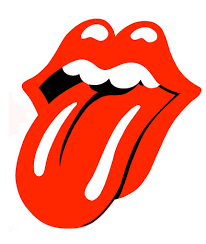 acidic – very sourastringent – an astringent taste is one that is strong and bitterbitter – a strong sharp taste that is not sweetbitter-sweet – tasting bitter and sweet at the same timebrackish – has a slight taste of salt and is therefore not purehot – contains a lot of spices that create a burning feeling in your mouthmature – has been left to develop a pleasant strong flavourmild – does not have a strong tasteripe – has a strong flavourrobust – has a lot of flavoursavoury – tasting of salt or spices and not sweetseasoned – containing seasonings to improve flavoursharp – has a strong and bitter flavoursour – with a taste like a lemonspicy – has a strong hot flavoursweet-and-sour – contains both sweet and sour flavourssyrupy – thick, sweet, and stickytart – a slightly sour tasteunsalted – not flavoured with saltwatery – pale, or not strongWords To Describe Touch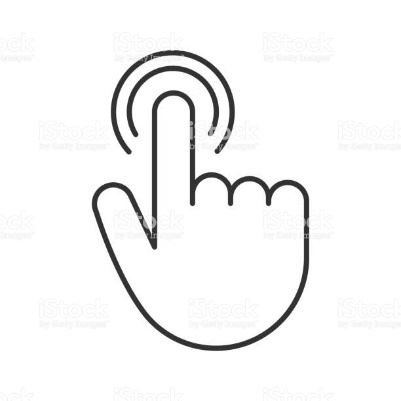 The ABCs of TouchAbrasive, Ample, AngularBald, Barbed, Bendable, Blemished, Blistered, Bloated, Blunt, Bristly, Broken, Bubbly, Bulging, Bulky, Bumpy, BushyCaked, Carved, Chafing, Chapped, Chunky, Circular, Clammy, Clean, Coarse, Cold, Cool, Corrugated, Cratered, Crenelated, Crocheted, CushionedDamaged, Damp, Dehydrated, Dense, Dented, Dirty, Distended, Distorted,  Doughy, Downy, Drenched, Dry, Dusty,Embossed, Enamelled, Encrusted, Engorged, Engraved, Etched, EvenFat, Feathery, Filmy, Firm, Flat, Fleecy, Flimsy, Fluffy, Fluted, Fragile, Freezing, Frigid, Frothy, Furry, Fuzzy,Gelatinous, Glassy, Glazed, Glossy, Glutinous, Gnarled, Gooey, Gossamer, Grainy, Granular, Grating, Gravelly, Greasy, Grimy, Gritty, Grooved, GrubbyHairy, Hard, Harsh, Hollow, HotIcy, Impenetrable, Imprinted, Indented, Inflated, Inlaid, Inscribed, Ironed, Irregular, ItchyJaggedKnittedLayered, Leathery, Level, Limp, Lined, Long-haired, Loose, Luke-warm, LumpyMalleable, Metallic, Moist, Mosaic, MushyNarrow, NeatOily, OrnamentedPadded, Patterned, Pleated, Pliable, Pockmarked, Pointed, Pointy, Polished, Pot-holed, Prickly, Printed, PulpyRagged, Rasping, Razor-sharp, Refined, Ribbed, Ridged, Rigid, Rough, Rubbery, Rusty, RuttedSandy, Saturated, Scalding, Scarred, Scored, Scraped, Scratched, Sculptured, Serrated, Shaggy, Sharp-edged, Sheer, Silky, Slick, Slimy, Slippery, Smooth, Soaked, Soapy, Sodden, Soft, Soggy, Soiled, Solid, Sopping, Spiky, Spiny, Spongy, Springy, Steely, Stiff, Sticky, Stubbly, Stuccoed, Sweaty, Swollen, SyrupyThick, Thin, Thorny, Throbbing, Tiled, Tough, TweedyUnblemished, Unbreakable, Uncomfortable, Uneven, UnyieldingVarnished, Velvety, Veneered, Vibrating, ViscousWarm, Waterlogged, Wavy, Wet, Wide, Wiry, Withered, Woollen, Woven, WrinkledYieldingZigzag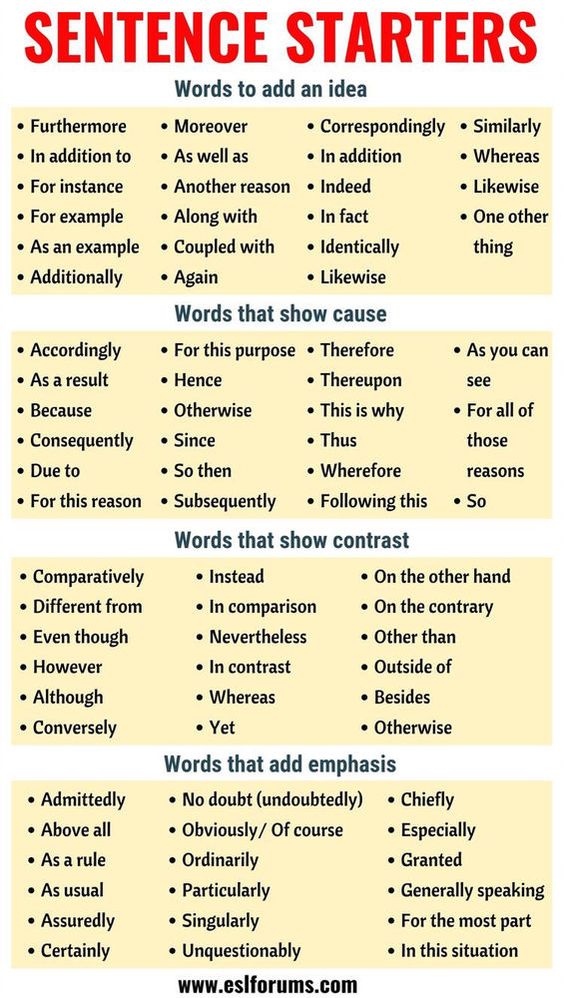 Using Higher Level Vocabulary: Fiction Writing Using Higher Level Vocabulary: Fiction WritingHigher Level ConnectivesBank of High Level VocabularyColours: saffron, indigo, scarlet, azure, emerald, hazel, turquoise, jaundiced, pea green, cyan, magenta, burgundy, cherry, ruby, sapphire, crimson, bloodshot, vermilion, maroon, auburn, chestnut, cobalt, aquamarine, navy, khaki, camouflage, vanilla, , pearly white, antique white, violet, beech, cadet blue, firebrick, tomato, coral, orchid, honeydew, ivory, lemon, peach, plum, gold, lavender, beige, fuchsia.      Dramatic Verbs: snared, disturbed, smashed, blazed, swayed, tormented, straggling, lacerating, plunged, clashed, crackled, penetrated, blistering, jolted, splitting, darted, collapsed, trembled, engulfed, scurried, flickered, twitched, shattered, obliterated, throbbing, shuddered, exploded, oozed, quivered, gushed, raged, toiled, twisting, , writhed, swelled, crept, flapped, collided, pummelled, punctured, dissolved, clenched.             Emotions: apprehension, solemnity, melancholy, underlying guilt, nausea, ennui, jealous, depressed, heartbroken, crestfallen, despondent, anxiety, vexed, morose, confused, hostile, ecstatic, elated, hatred, shame, contempt, pity, envy, benevolence, boredom, restlessness, bewilderment, awe, humiliation, suspicious, impatient, panic-stricken, disbelief, exasperation, resentment, defiance, curiosity, expectation, remorse, exhilaration,      Adjectives: rigorous, merciless, relentless, arduous, rigid, vile, deformed, jagged, serrated, furtive, repulsive, monstrous, intolerable, distinct, prodigious, perilous, ghastly, vast, transparent, ruinous, obscure,     Words to create an interesting character: mute, hesitant, aloof, prodigious, insolent, dispassionate, timid, bashful, surreptitious, indifferent, detached, unapproachable, intriguing, negligent, irresponsible, isolated, irritable, impudent, compelling, edgy, cantankerous, evasive, deceitful, fiery, impulsive, fervent, introverted, eccentric, callous, amoral, immoral, fickle, sentimental, compassionate, eager, inquisitive, indecisive, naïve, infatuated, affectionate, threatening, vicious, unpredictable, cynical, pessimistic, impertinent,           Adjectives for describing food: bittersweet, acidic, peppery, spicy, tangy, sweet, flavoursome, fruity, bitter, sour, salty, sapid, citrus, appetising, sharp, sugary, insipid, bland, stale, watery, succulent, unpalatable, savoury, lukewarm, tingle, aftertaste,  Sound Nouns:  click, whisper, hush, silence, tiptoe, creak, tap, thud, knock, din, tone, resonance, vibration, ring, toll, chime, echo, scream, thump, yell, bawl, screech, wail, yelp, roar, shriek, bang, shout, uproar, babble, clunk, tick, inaudible, rattle, plod, hum, whirr, rev, crunch, beep, rumble, squeak, clatter, snore, bleep, yawn, snorted,  TRANSITION WORDSTo improve your writing you need to make sure that your ideas, both in sentences and paragraphs, stick together or have coherence and that the gap between ideas is bridged smoothly. One way to do this is by using transitions - words or phrases or techniques that help bring two ideas together. Transitional words and phrases represent one way of gaining coherence. Certain words help continue an idea, indicate a shift of though or contrast, or sum up a conclusion. Check the following list of words to find those that will pull your sentences and paragraphs together.For continuing a common line of reasoning:consequently
clearly, then
furthermore
additionally
and
in addition
moreover
because
besides that
in the same way
following this further
also
pursuing this further
To change the line of reasoning (contrast):however
on the other hand
but
yet
nevertheless
on the contrary For opening a paragraph initially or for general use:admittedly
assuredly
certainly
granted
no doubt
nobody denies
obviously
of courseClearly
to be sure
true
undoubtedly
unquestionably
generally speaking
in general
at this level
in this situationFor the final points of a paragraph or essay:finally
lastlyTransitional chains, to use in separating sections of a paragraph which is arranged chronologically:first... second... third...
generally... furthermore... finally
in the first place... also... lastly
in the first place... pursuing this further... finally
to be sure... additionally... lastly
in the first place... just in the same way... finally
basically... similarly... as well To signal conclusion:therefore
this
hence
in final analysis
in conclusion
in final consideration
indeedTo restate a point within a paragraph in another way or in a more exacting way:in other words
point in fact
specifically Sequence or timeafter
afterwards
as soon as
at first
at last
before
before long
finally
first... second... third
in the first place
in the meantime
later
meanwhile
next
soon
then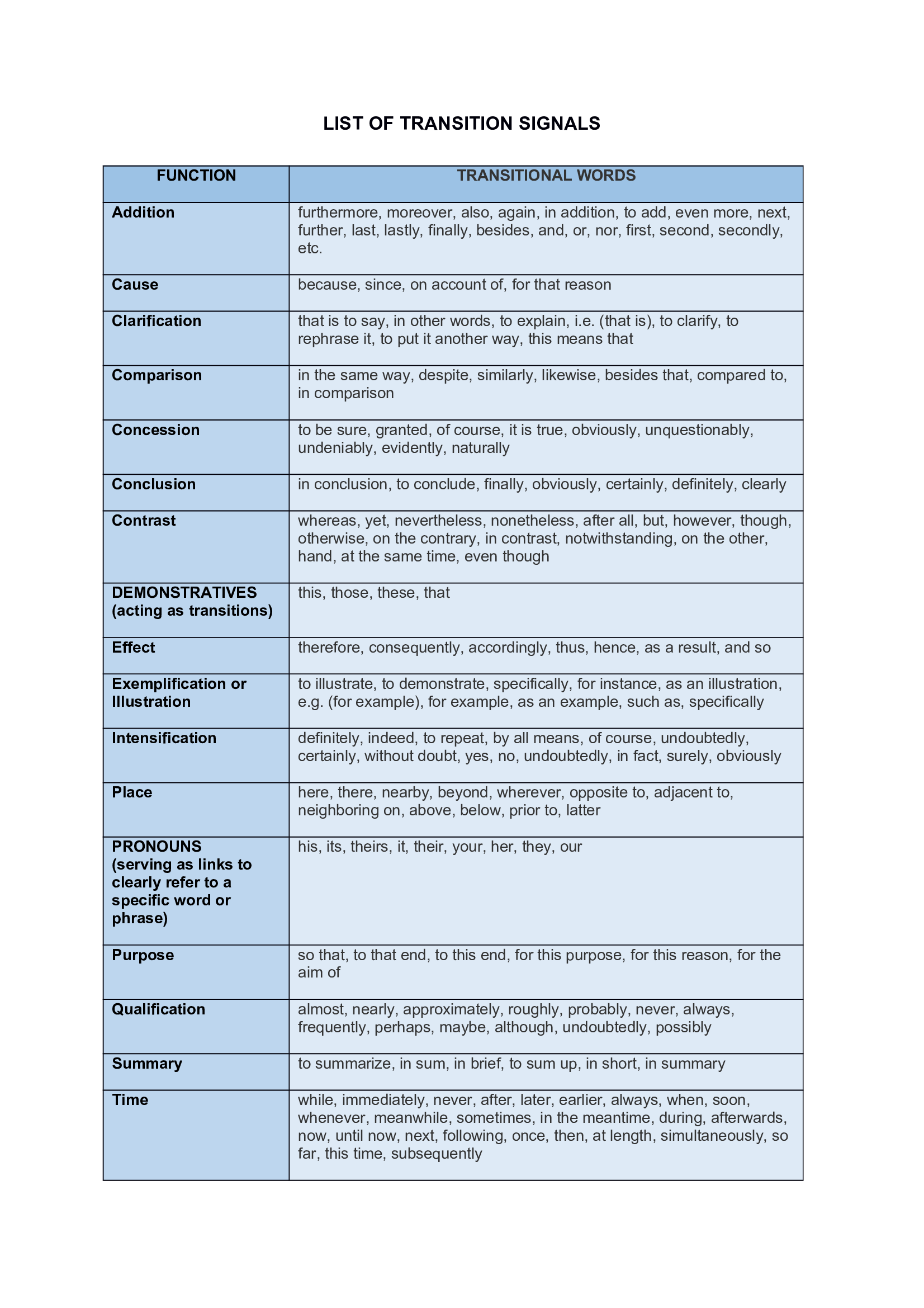 Illustration: Thus, for example, for instance, namely, to illustrate, in other words, in particular, specifically, such as.Contrast: On the contrary, contrarily, notwithstanding, but, however, nevertheless, in spite of, in contrast, yet, on one hand, on the other hand, rather, or, nor, conversely, at the same time, while this may be true.Addition: And, in addition to, furthermore, moreover, besides, than, too, also, both-and, another, equally important, first, second, etc., again, further, last, finally, not only-but also, as well as, in the second place, next, likewise, similarly, in fact, as a result, consequently, in the same way, for example, for instance, however, thus, therefore, otherwise.Time: After, afterward, before, then, once, next, last, at last, at length, first, second, etc., at first, formerly, rarely, usually, another, finally, soon, meanwhile, at the same time, for a minute, hour, day, etc., during the morning, day, week, etc., most important, later, ordinarily, to begin with, afterwards, generally, in order to, subsequently, previously, in the meantime, immediately, eventually, concurrently, simultaneously.Space: At the left, at the right, in the center, on the side, along the edge, on top, below, beneath, under, around, above, over, straight ahead, at the top, at the bottom, surrounding, opposite, at the rear, at the front, in front of, beside, behind, next to, nearby, in the distance, beyond, in the forefront, in the foreground, within sight, out of sight, across, under, nearer, adjacent, in the background.Concession: Although, at any rate, at least, still, thought, even though, granted that, while it may be true, in spite of, of course.Similarity Or Comparison: Similarly, likewise, in like fashion, in like manner, analogous to.Emphasis: Above all, indeed, truly, of course, certainly, surely, in fact, really, in truth, again, besides, also, furthermore, in addition.Details: Specifically, especially, in particular, to explain, to list, to enumerate, in detail, namely, including.Examples: For example, for instance, to illustrate, thus, in other words, as an illustration, in particular, after all, even, indeed, in fact, or course, specifically, particularly, to demonstrateConsequence or Result: So that, with the result that, thus, consequently, hence, accordingly, for this reason, therefore, so, because, since, due to, as a result, in other words, then.Suggestion: For this purpose, to this end, with this in mind, with this purpose in mind, therefore.Sequence: again, also, and, and then, besides, finally, first…second…third, furthermore, last, moreover, next, still, tooCause and effect: accordingly, as a result, because, consequently, for this purpose, hence, so, then, therefore, thereupon, thus, to this end, due to, for the reason that, since, finallyPlace: above, adjacent to, below, beyond, closer to, elsewhere, ,far, farther on, here, near, nearby, opposite to, there, to the left, to the rightSummary, Repetition, or Conclusion: as a result, as has been noted, as I have said, as we have seen, as mentioned earlier, in any event, in conclusion, in other words, in short, on the whole, therefore, to summarize, briefly, in brief, overall, given these facts, hence, in conclusion, summing up, to put it briefly, to sum up, so, therefore, thus, to concludeFor continuing a common line of reasoning: Consequently, clearly, then, furthermore, additionally, and, in addition, moreover, because, besides that, in the same way, following this further, indeed, also, pursuing this further, in fact, in the light of the… it is easy to seeTo change the line of reasoning (contrast): however, on the other hand, but, yet, nevertheless, on the contraryFor opening a paragraph initially or for general use: admittedly, assuredly, certainly, granted, no doubt, nobody denies, obviously, of course, to be sure, true, undoubtedly, unquestionably, generally speaking, in general, at this level, in this situationFor the final points of a paragraph or essay: finally, lastlyTransitional chains, to use in separating sections of a paragraph which is arranged chronologically:
first…second…third
in the first place…also…lastly
further…finally
to be sure…additionally…lastly
same way…finally
basically…similarly…as well
generally…furthermore…finally
in the first place…pursuing this
in the first place…just in theTo signal conclusion: therefore…this…hence...in final analysis…in conclusion…in final consideration…indeedTo restate a point within a paragraph in another way or in a more exacting way: in other words…point in face…specificallySequence or time: after, afterwards, as soon as, at first, at last, before, before long, finally, first…second…third, in the first place, in the meantime, later, meanwhile, next, soon, thenTo indicate a purpose or reason why: for fear that, in the hope that, in order to, so, so that, with this in mind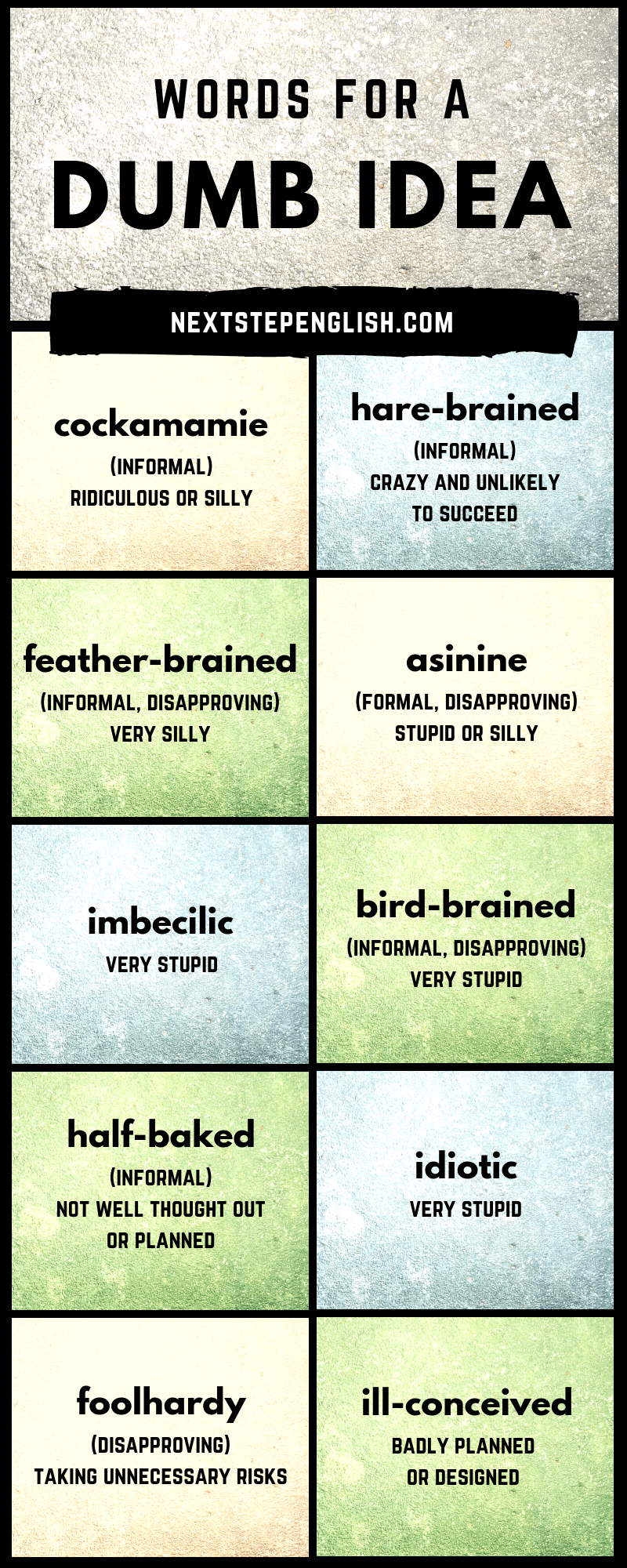 Eyes – GeneralEyes – GeneralEyes – Generalfocus here is on physical descriptions rather than emotional expressionsfocus here is on physical descriptions rather than emotional expressionsfocus here is on physical descriptions rather than emotional expressionslarge
small
narrow
sharp
squinty
round
wide-set
close-set
deep-set
sunken
bulging
protrudingwide
hooded
heavy-lidded
bedroom
bright
sparkling
glittering 
flecked
dull
bleary
rheumycloudy
red-rimmed
beady
birdlike
cat-like
jewel-like
steely
hard
fringed with long lashes
with sweeping eyelashes
with thick eyelashesEyes – ColorEyes – ColorEyes – ColorBrown is the most common eye color by far. Green is quite rare.Brown is the most common eye color by far. Green is quite rare.Brown is the most common eye color by far. Green is quite rare.chestnut
chocolate brown
cocoa brown
coffee brown
mocha
mahogany
sepia
sienna brown
mink brown
copper
amber
cognac
whiskey
brandy
honey
tawny
topaz 
aquamarinehazel
obsidian
onyx
coal
raven
midnight
sky blue
sunny blue
cornflower blue
steel blue
ice blue
Arctic blue
glacial blue
crystal blue
cerulean
electric blue
azure
lake blue
denim blue
slate blue / slate gray
storm blue / storm gray
silver / silver gray
chrome
platinum
pewter
smoky gray
ash gray
concrete gray
dove gray
shark gray
fog gray
gunmetal gray
olive
emerald
leaf green
moss greenEyebrowsEyebrowsEyebrowsarched
straight
pluckedsparse
dark
faint
thinthick
unruly
bushy
heavySkin – ColorSkin – ColorSkin – Coloramber
bronze
cinnamon
copper
dark brown
deep brown
ebony
honey
golden
palepallid
pasty
fair light
cream / creamy
alabaster
ivory
bisque
milk
porcelainchalky 
sallow
olive
peach
rose / rose ruddy
florid
russet
tawny
fawnSkin – GeneralSkin – GeneralSkin – GeneralSome of these are better for the face, and some are better for other parts of the body.Some of these are better for the face, and some are better for other parts of the body.Some of these are better for the face, and some are better for other parts of the body.Lined
wrinkled
seamed
leathery
sagging
drooping
loose
clear
smooth
silken
satiny
dry
flaky
scaly
delicate
thintranslucent
luminescent
baby-soft
flawless
poreless
with large pores
glowing
dewy
dull
velvety
fuzzy
rough
uneven 
mottled
dimpleddoughy
firm
freckled
pimply
pockmarked
blemished
pitted
scarred
bruised
veined
scratched
sunburned
weather-beaten
raw
tattooedFace – StructureFace – StructureFace – StructureSquare|
round
oblong
oval
elongated
narrow
heart-shaped
catlike
wolfish
high forehead
broad forehead 
prominent brow ridge
protruding brow bone
sharp cheekbones
high cheekbones
angular cheekbones
hollow cheeks
square jaw
chiseled
sculpted
craggyjowly
jutting chin
pointed chin
weak chin
receding chin
double chin
cleft chin
dimple in chin
visible Adam’s apple
softNoseNoseNosesnub
dainty
button
turned-up
longbroad
thin
straight
pointed
crookedstrong
Roman
bulbous
flared
hawkMouth/LipsMouth/LipsMouth/Lipsthin
narrow
full
lush 
Cupid’s bowrosebud
dry
rosy 
cracked 
chappedmoist 
glossy
gap between teeth
gleaming white teeth
underbiteFacial Hair (or lack thereof)Facial Hair (or lack thereof)Facial Hair (or lack thereof)clean-shaven
smooth-shaven
beard
neckbeardgoatee
moustache
sideburns
mutton-chop sideburnsstubble
a few days’ growth of beard
five o’ clock shadowHair – GeneralHair – GeneralHair – Generallong
short
shoulder-length
loose
limp
dull
shiny
glossy
sleek
smooth
luminous
lustrous
spiky
stringy
shaggy
tangled
messy
tousled
windblown
fineunkempt
bedhead
straggly
neatly combed
parted
slicked down / slicked back
cropped
clipped
buzzed / buzz cut
crewcut
bob
mullet
curly
bushy
frizzy
wavy
straight
lanky
dry
thinningoily
greasy
layers
corkscrews
spirals
ringlets
braids
widow’s peak
bald
shaved
comb-over
afro
thick
luxuriant
voluminous
full
wild
untamed
bouncy
wispyHair – ColorHair – ColorHair – ColorBlack
blue-black
jet black
raven
ebony
inky black
midnight
sable
salt and pepper
silver / silver gray
charcoal gray
steel gray
snow-whitebrown
brunette
chocolate brown
coffee brown
ash brown
brown sugar
nut brown
caramel
tawny brown
toffee brown
red
ginger
auburncopper
strawberry blonde
butterscotch
honey
wheat
blonde
golden
sandy blond
flaxen
fair-haired
bleached
platinum Body Type – General Body Type – General Body Type – Generaltall
average height
short
petite
tiny
compact
big
large
burly
beefy
bulky
brawny
barrel-chested
heavy / heavy-set
fat
overweight
obese
flabby
lean
slim
taut
ripped
Herculean
broad-shouldered 
bowleggedchunky
chubby
pudgy
pot-bellied
portly
thick
stout
lush
plush
full-figured
ample
rounded
generous
voluptuous
curvy
hourglass
plump
leggy / long-legged
gangling
lanky
coltish
lissome
willowy
lithe
sloping shouldersslender
trim
thin
skinny
emaciated
gaunt
bony
spare
solid
stocky
wiry
rangy
sinewy
stringy
ropy
sturdy
strapping
powerful
hulking
fit
athletic
toned
built
muscular
chiseledHandsHandsHandsDelicate
small
large
square
sturdy
strongsmooth
rough
calloused
elegant
plump
manicuredstubby fingers
long fingers
ragged nails
grimy fingernails
ink-stained The primary reasonIt is apparent that ...Conventionally,..These factors suggest ...Previously,...A major factorFoundational to all this is ...Another significant point is ...The incident exemplifies...For that reason...Of major concernCustomarily, ...In particular, ...The traditional interpretation is ...Prior to this, ...The general consensus is ...The statement presupposes...The example demonstrates ...Until now, ...Another argument is ...The evidence supports ...The point maintains that ...Historically,...In the same way,...In direct contrast is ...It’s absolutely vitalIt begs the questionThat prompts the question,...… needs further clarificationMoving on,...considering …, we should ...Looking ahead,...Considering the implicationsThere are two sides to this issue...Having said that, ...In any case,...Ordinarily speaking, ...Another essential point worth considering is ...Notably, the idea of ...It is uncommon that...Notwithstanding, the idea ...By the same token, ...For the most part,...Looking at it from a different viewpoint, ...As a rule, … orBarring …,  or Save for ...All things considered, ...By and large, ...In closing, ...As has been noted, ...In brief, … orBriefly, On balance, ...On the whole, ...With this in mind,...In the long run, ...In summary,...